UPAYA MENINGKATKAN KEMAMPUAN PENALARAN  DAN KOMUNIKASI MATEMATIS SISWA MELALUI MODEL PEMBELAJARAN KOOPERATIF TIPE THINK PAIR SHARE (TPS) DAN DAMPAKNYA TERHADAP MOTIVASI  BELAJAR SISWA TESISDiajukan Untuk Memenuhi Salah Satu Syarat Memperoleh GelarMagister Pendidikan Matematika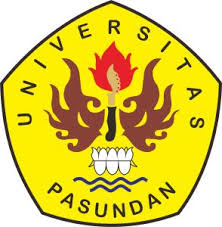  Oleh :SOPI AZHARI168060014PROGRAM STUDI MAGISTER PENDIDIKAN MATEMATIKAFAKULTAS PASCASARJANA UNIVERSITAS PASUNDAN BANDUNG 2018UPAYA MENINGKATKAN KEMAMPUAN PENALARAN  DAN KOMUNIKASI MATEMATIS SISWA MELALUI MODEL PEMBELAJARAN KOOPERATIF TIPE THINK PAIR SHARE (TPS) DAN DAMPAKNYA TERHADAP MOTIVASI  BELAJAR SISWATESISOleh :SOPI AZHARI168060014Tesis  ini Telah Memenuhi Persyaratan Karya Tulis IlmiahSerta disetujui Oleh Tim PembimbingBandung, Juli 2018TIM PEMBIMBINGPembimbing Utama	                       Pembimbing Pendamping     Prof. Dr. H. Rully Indrawan, M.Si.	  H. Bana G. Kartasasmita, Ph.D         NIP: 196103061985031003		        NIP : 130676130MengetahuiDirektur Pascasarjana			                          Ketua ProgramProf. Dr. H.M Didi Turmudji, M,Si		       H.Bana G. Kartasasmita, Ph.D  NIP. 19460927 198502 1 001			       NIP : 130676130PERNYATAAN KEASLIAN TESISDengan ini saya yang bertanda tangan di bawah ini :Nama			: Sopi AzhariNIM			: 1680600014Judul Tesis  : 	Upaya Meningkatkan Kemampuan Penalaran dan Komunikasi Matematis Siswa Melalui Model Pembelajaran Think Pair Share dan Dampaknya Terhadap Motivasi Belajar SiswaMenyatakan bahwa tesis dengan judul Upaya Meningkatkan Kemampuan Penalaran dan Komunikasi Matematis Siswa Melalui Model Pembelajaran Think Pair Share dan Dampaknya Terhadap Motivasi Belajar Siswa ini benar-benar karya sendiridan tidak melakukan penjiplakan atau pengutipan dengan cara-cara yang tidak sesuai dengan etika yag berlaku dalam masyarakat keilmuan.Atas pernyataan ini, saya siap menanggung resiko atau sanksi yag dijatuhkan kepada saya apabila dikemudian hari ditemukan ada pelanggaran atas etika keilmuan dalam karya saya ini, atau ada klaim terhadap keaslian karya saya ini.								Bandung, Juli 2018							Yang Membuat Pernyataan								Sopi Azhari								NIM : 168060014KATA PENGANTAR Puji serta syukur  penulis panjatkan kehadirat Allah SWT, yang telah melimpahkan segala   nikmat, anugerah, dan  karunia-Nya, sehingga,  penulis dapat  menyelesaikan penyusunan tesis ini dengan judul Upaya Meningkatkan Kemampuan Penalaran Dan Komunikasi  Matematis Siswa Melalui Model Pembelajaran Kooperatif Tipe Think Pair Share (TPS) Dan Dampaknya Terhadap Motivasi Belajar Siswa.    Penyusunan Tesis ini bertujuan untuk memenuhi salah satu syarat dalam  memperoleh gelar Magister Pendidikan Matematika pada program Pasca Sarjana di Universitas Pasundan Bandung.Selama penyusunan tesis ini penulis mendapat banyak bimbingan dan masukkan dari semua pihak. Untuk itu penulis mengucapkan terima kasih kepada yang terhormat :Prof. Dr. H. M. Didi Turmudi, M. Si sebagai direktur Fakultas Pasca Sarjana UNPAS.Prof. Dr. H. Rully Indrawan, sebagai Dosen Pembimbing UtamaH. Bana G. Kartasasmita, Ph. D, sebagai Dosen Pembimbing Pendamping Penulis menyadari bahwa tesis yang  penulis sajikan ini  masih  banyak kekurangannya  karena keterbatasan kemampuan penulis, untuk itu kritik serta saran yang sifatnya membangun sangat penulis harapkan untuk penelitian-penelitian  penulis di masa yang akan datang.Akhirnya, semoga tesis ini bermanfaat, khususnya bagi penulis sendiri, umumnya bagi semua yang sudah membaca dan mempelajarinya.								Bandung, Juli 2018Penulis UCAPAN TERIMA KASIHPuji serta syukur  penulis panjatkan kehadirat Allah SWT, yang telah melimpahkan segala   nikmat, anugerah, dan  karunia-Nya, sehingga,  penulis dapat  menyelesaikan  tesis  ini dengan judul  Upaya Meningkatkan Kemampuan Penalaran dan Komunikasi Matematis Siswa melalui model pembelajaran kooperatif tipe Think Pair Share dan dampaknya terhadap motivasi belajar siswa.Selama penyusunan draft tesis ini, penulis banyak sekali mendapat bimbingan secara teknis, maupun secara non teknis terutama dukungan secara moral untuk menyelesaikan penelitian tesis. Untuk itu selayaknya penulis mengucapkan terima kasih kepada :Prof. Dr. H. M. Didi Turmudi, M. Si sebagai direktur Fakultas Pasca Sarjana UNPAS.Prof. Dr. H. Rully Indrawan, sebagai Dosen Pembimbing IH. Bana G. Kartasasmita, Ph. D, sebagai Dosen Pembimbing IIPara dosen MPM Pasca Sarjana Unpas,. Terima kasih atas transfer dan sharing ilmunya selama perkuliahan berlangsung, Keluarga besar MPM Pasca Sarjana Unpas angkatan 2016 ganjilBaraya 2016 Pasca Sarjana Unpas yang selalu saling mendukung. Semoga kita kompak selalu ya kawan-kawanku. Sakomsel. Salam kompak selalu.Keluarga besar di Panawuan  Garut (mamah, apa dan saudaraku tercinta) dan keluarga besar Cirebon yang selalu mendoakan dan mendukung usaha penulis menyelesaikan studi .Isteriku, Titin Hertini, yang tak kenal lelah untuk  selalu mendoakanku dan mengingatkanku untuk segera menyelesaikan studi di Pasca Unpas ini.  	Akhirnya, semoga hasil dari penelitian ini  bermanfaat untuk yang membacanya dan bisa menambah wawasan kepada penulis dan terus memacu penulis untuk terus belajar sampai kapan pun. Bandung, Juli 2018Penulis